№ п/пНаименование товара, работ, услугЕд. изм.Кол-воТехнические, функциональные характеристикиТехнические, функциональные характеристики№ п/пНаименование товара, работ, услугЕд. изм.Кол-воПоказатель (наименование комплектующего, технического параметра и т.п.)Описание, значение1.ПаравозикМФ 4.151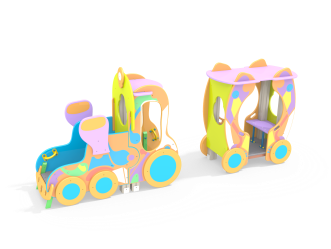 Шт. 11.ПаравозикМФ 4.151Шт. 1Высота  (мм)  1300 (± 10мм)1.ПаравозикМФ 4.151Шт. 1Длина паровозика  (мм) 1200(± 10мм)1.ПаравозикМФ 4.151Шт. 1Длина вагончика  (мм) 1650(± 10мм)1.ПаравозикМФ 4.151Шт. 1Ширина  (мм) 700(± 10мм)1.ПаравозикМФ 4.151Шт. 1Высота площадки (мм)1501.ПаравозикМФ 4.151Шт. 1Применяемые материалы Применяемые материалы 1.ПаравозикМФ 4.151Шт. 1Декоративные  фанерные элементыводостойкая фанера марки ФСФ сорт не ниже 2/2 толщиной не менее 24 мм (± 2мм) все углы фанеры должны быть закругленными, радиус не менее 20мм,ГОСТР 52169-2012.1.ПаравозикМФ 4.151Шт. 1СтолбыВ кол-ве 8шт. клееного деревянного  бруса, сечением не менее 100х100 мм и имеющими скругленный профиль с канавкой  посередине. Сверху столбы должны заканчиваться пластиковой  заглушкой синего цвета в форме четырехгранной усеченной пирамиды.Снизу столбы должны оканчиваться металлическими оцинкованными  подпятниками выполненным из листовой стали толщиной не менее 4мм и трубы диаметром не менее 42мм и толщиной стенки 3.5мм, подпятник должен заканчиваться монтажным круглым фланцем, выполненным из стали толщиной не менее 3мм, которые бетонируются в землю.1.ПаравозикМФ 4.151Шт. 1ПолыВ количестве 2 шт. должен быть выполнен из влагостойкой ламинированной фанеры толщиной не менее 18 мм, опирающейся на металлическую рамку из трубы сечением не менее 50х25 мм.1.ПаравозикМФ 4.151Шт. 1Ограждение по периметру паровозика и вагонаВ кол-ве 11 шт. должно быть выполнено из влагостойкой фанеры марки ФСФ сорт не ниже 2/2 и толщиной не менее 24 мм в форме кузовных деталей паровоза и вагона с декоративными фанерными накладками. На  боковые ограждения паровозика и вагона должна быть нанесена художественная роспись в стиле детского граффити.1.ПаравозикМФ 4.151Шт. 1КрышаВ кол-ве 1 шт., скат выполнен  водостойкая фанера марки ФСФ сорт не ниже 2/2 толщиной не менее 24 мм (± 2мм) все углы фанеры должны быть закругленными, радиус не менее 20мм, ГОСТ Р 52169-2012.1.ПаравозикМФ 4.151Шт. 1ЛавочкиВ кол-ве 2 шт., выполнены из  водостойкой фанеры марки ФСФ сорт не ниже 2/2 толщиной не менее 24 мм (± 2мм) все углы фанеры должны быть закругленными, радиус не менее 20мм, ГОСТ Р 52169-2012, опираются на металлические ножки из трубы диаметром не менее 26 мм.1.ПаравозикМФ 4.151Шт. 1Ручка вспомогательнаяВ кол-ве 4шт. должна быть выполнена  из металлической трубы диметром не менее 22 мм и толщиной стенки 2.5 мм  с двумя штампованными ушками, выполненными из листовой стали толщиной не менее 4мм, под 4 самореза. Вся металлическая поверхность обрезинена слоем яркой однородной резины (синим, красным или желтым цветом), толщина резинового слоя ручки  не менее 5 мм. Обрезинивание металла выполнено методом литья под давлением. Внешняя поверхность резины имеет фактуру шагрени. Температура эксплуатации прорезиненной ручки от -50°С до +60°С. Резиновая поверхность ручки препятствует соскальзыванию руки и исключает примерзание мягких тканей человека в холодное время года. За счет обрезинивания  достигается более высокая травмобезопасность, атмосферостой-кость и износостойкость оборудования.1.ПаравозикМФ 4.151Шт. 1МатериалыКлееный деревянный брус  и деревянные бруски должны быть выполнены из сосновой древесины, подвергнуты специальной обработке и сушке до мебельной влажности 7-10%, тщательно отшлифованы  со всех сторон и покрашены в заводских условиях профессиональными двух компонентными красками , Влагостойкая фанера должна быть  марки ФСФ сорт не ниже 2/2, все углы фанеры должны быть закругленными, радиус не менее 20мм, ГОСТ Р 52169-2012 и окрашенная двухкомпонентной краской, специально предназначенной для применения на детских площадках, стойкой к сложным погодным условиям, истиранию, устойчивой к воздействию ультрафиолета и влаги. Металл покрашен полимерной  порошковой краской. Заглушки пластиковые, цветные. Все метизы оцинкованы.1.ПаравозикМФ 4.151Шт. 1ОписаниеКомплекс должен состоять изпаровозика и вагона,  крыш, ограждений в виде деталей кузовных деталей, лавочки, ручек вспомогательных,  декоративных фанерных элементов в виде колес и трубы паровоза. На  боковые ограждения паровозика и вагона должна быть нанесена художественная роспись в стиле детского граффити.